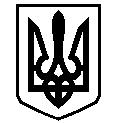 У К Р А Ї Н АВАСИЛІВСЬКА МІСЬКА РАДАЗАПОРІЗЬКОЇ ОБЛАСТІсьомого скликанняшоста  сесіяР І Ш Е Н Н Я 25 лютого   2016                                                                                                             № 22Про затвердження Положень про відділи виконавчого апаратуВасилівської міської ради	Керуючись п.4 ст. 54 Закону України «Про місцеве самоврядування в Україні», з метою належної організації роботи відділів виконавчого апарату міської ради  Василівська міська рада В И Р І Ш И Л А:Затвердити Положення  про відділ з гуманітарних питань виконавчого апарату Василівської міської ради (додаток 1).Затвердити Положення  про відділ комунального господарства та містобудування виконавчого апарату Василівської міської ради (додаток 2).Затвердити Положення  про відділ економічного розвитку виконавчого апарату Василівської міської ради (додаток 3).Затвердити Положення  про відділ юридичного забезпечення та організаційної роботи  виконавчого апарату Василівської міської ради (додаток 4).Затвердити Положення  про відділ з питань земельних відносин та земельного кадастру виконавчого апарату Василівської міської ради (додаток 5).Затвердити Положення  про фінансовий відділ виконавчого апарату Василівської міської ради (додаток 6).Міський голова                                                                                                         Л.М. Цибульняк Аркуш погодження додається